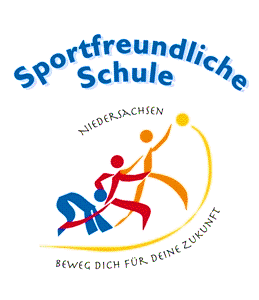 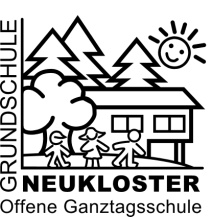 Liebe Eltern,												   03.09.2015ich möchte Sie heute über einige Neuigkeiten, Termine und wichtige Belange unseres Schullebens informieren.Neu im KollegiumIch freue mich, zum Schuljahresbeginn gleich zwei neue Kollegen begrüßen zu können. Herr Zimmer ist unser neuer Referendar und wird in Englisch und Sachunterricht ausgebildet. Dabei wird er in Englisch von Frau Chemnitz und im Sachunterricht von mir betreut.Herr Kampa ist Förderschullehrer und mit 6 Stunden im Rahmen der „Inklusiven Schule“ an unsere Schule abgeordnet. Mitte September beginnt er seine Elternzeit und steht uns ab Mitte November wieder zur Verfügung. Er wird in den ersten Wochen im Bereich der Eingangsdiagnostik tätig sein.Nicht neu im Kollegium aber nach ihrer Heirat in den Sommerferien mit neuem Namen ist Frau Zimmermann, geb. Wronski bei uns.Ab Mitte September werden zwei Studierende der Leuphana Universität bei uns ein Schulpraktikum ableisten. Neben Hospitationen im Unterricht werden beide auch selbst einzelne Stunden unterrichten. Dabei werden sie von der jeweilige Fachlehrerin oder Klassenlehrerin betreut und unterstützt.Neue Klasse 1Unsere Schule ist in der Stadt Buxtehude Schwerpunktschule für den Förderbereich körperliche – motorische Entwicklung. In der neuen ersten Klasse wird ein Kind mit „Glasknochen“ unsere Schule besuchen. Dies stellt für alle beteiligten Personen eine Herausforderung dar. Wir werden bzw. haben mit den Schülerinnen und Schülern über diese Erkrankung gesprochen. Wichtig ist uns ein angstfreier Umgang der Kinder untereinander, trotzdem muss allen Kindern die Verletzlichkeit ihres Mitschülers bewusst sein und sie müssen sich dementsprechend rücksichtsvoll und überlegt verhalten. SchulwegBis zur Einschulung am Samstag werden die „gelben Füße“ neue gesprüht. Wenn wir Stellen übersehen sollten, rufen Sie mich gerne an.Falls Sie Ihr Kind mit dem Auto zur Schule bringen, achten Sie bitte besonders auf die Erstklässler.Wenn möglich sollte Ihr Kind den Schulweg zu Fuß und in einer kleinen Gruppe von Mitschülern bewältigen.Grundschulplaner / HausaufgabenheftAlle Kinder haben heute ihr neues Hausaufgabenheft erhalten. Bitte geben Sie 4.- Euro bis zum 11.09.15 mit in die Schule.Autorenlesung 2015Am 12. Oktober findet unsere jährliche Autorenlesung statt. In diesem Jahr kommt Herr Tobias Krejtschi zu uns ins Forum. Bildung im Gleichgewicht Zum Ende der Sommerferien und kontinuierlich im kommenden Schuljahr hat bzw. wird unser Kollegium im Bereich Gleichgewichtstraining fortgebildet. Wir werden mit den Kindern täglich kleine, kurze Übungen zum Training des Gleichgewichtes im Klassenverband durchführen. Dies soll u.a. die Lernfreude und den Lernerfolg steigern. Weitere Informationen erhalten Sie zum Beispiel unter: www.bildung-kommt-ins-gleichgewicht.deAltstadtlauf, Sonntag, 13.09.2015Auch in diesem Jahr findet der Altstadtlauf wieder recht kurz nach den Sommerferien statt.Bislang ist etwa die Hälfte der Kinder zur Teilnahme gemeldet. Nachmeldungen sind jedoch noch möglich und erwünscht. Bitte wenden Sie sich ggf. an Frau Dammann. Der Schulverein übernimmt 4.- Euro der 7.- Euro Startgebühren. 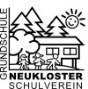 Treffpunkt ist um 12.15 Uhr auf dem Sankt Petri Platz am Brunnen mit der Halepaghen-Statue.Mit freundlichen Grüßen